Gemeinde- und Schulbibliothek Quarten, Vorbachstrasse 7, 8882 UnterterzenAnMütter und Väter, Grossmütter und Grossväter, Gotti's und Götti's
von Kleinkindern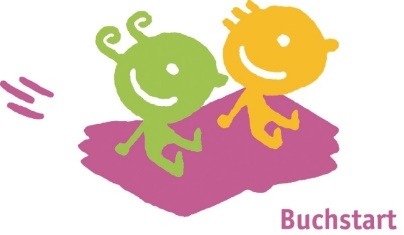 Buchstart – was ist das?Buchstart setzt sich dafür ein, dass alle Kinder in der Schweiz vom ersten Lebensjahr an in ihrer Sprachentwicklung so gefördert werden, dass sie den Zugang zur Welt der Bücher und des Wissens finden. Buchstart ist ein gesamtschweizerisches Projekt zur frühen Sprachbildung. Buchstart fördert die erste Begegnung von Kindern mit Büchern. Bilderbücher sind nicht nur eine grosse Hilfe beim Spracherwerb, sie fördern auch die Gesprächskultur innerhalb der Familie und bieten Trost und Geborgenheit. Ziel von Buchstart ist es, allen Kindern die Möglichkeit zu geben, von Anfang an mit Büchern zu wachsen.Beim Lauschen von Versen oder dem gemeinsamen Betrachten eines ersten Bilderbuchs entdeckt das Kind neue Wörter und neue Welten. Es entwickelt seine Fantasie und erweitert seine kognitiven Fähigkeiten.Dieses Angebot richtet sich an Kinder ab 9 Monate bis ca. 2 Jahre. Jüngere und ältere Geschwister sind willkommen.Buchstart Daten: Dienstag	04.02.2020	9.30 – 10.00 Uhr
Freitag		27.03.2020	9.30 – 10.00 Uhr
Dienstag	09.06.2020	9.30 – 10.00 Uhr
Freitag		28.08.2020	9.30 – 10.00 Uhr
Dienstag	27.10.2020	9.30 – 10.00 Uhr
Freitag		11.12.2020	9.30 – 10.00 UhrTreffpunkt: Gemeinde- und Schulbibliothek Quarten, Vorbachstrasse 7, 8882 UnterterzenInformation:Es besteht die Möglichkeit Bücher auszuleihen.Kaffeestube vorhanden.Auf ein zahlreiches Erscheinen freuen sich: Gemeinde- und Schulbibliothek QuartenDelia Sestito, BibliotheksleiterinUrsula Briggen, Leseanimatorin i. A. 